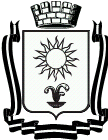 РАСПОРЯЖЕНИЕПРЕДСЕДАТЕЛЯ ДУМЫ ГОРОДА-КУРОРТА КИСЛОВОДСКАСТАВРОПОЛЬСКОГО  КРАЯ  19  января  2017 года              город-курорт Кисловодск                          № 4-р Об утверждении Плана  по   противодействию коррупции в Думе города-курорта Кисловодска на 2017-2020 годыРуководствуясь Федеральным законом от 25.12.2008 № 273-ФЗ «О противодействии коррупции», законом Ставропольского края от 04.05.2009 № 25-кз «О противодействии коррупции в Ставропольском крае», Программой противодействия коррупции в Ставропольском крае на 2017-2020 годы,  утвержденной постановлением Правительства Ставропольского края от 09.01.2017 № 2-п, Уставом городского округа города-курорта Кисловодска  1. Утвердить План по противодействию коррупции в Думе города-курорта Кисловодска на 2017-2020 годы согласно приложению.2.Разместить настоящее распоряжение на официальном сайте Думы города-курорта Кисловодска в сети Интернет с целью информирования населения.        3.Контроль исполнения  настоящего распоряжения оставляю за собой.        4.Настоящее распоряжение вступает в силу со дня его принятия и распространяется на правоотношения, возникшие с 01.01.2017.Председатель Думы города-курорта Кисловодска                                                                      Л.Н.ВолошинаПриложение к распоряжению Председателя  Думы города-курорта Кисловодска  от 19.01.2017г.    № _4-рПЛАН по противодействию коррупции в Думе  города-курорта Кисловодска на 2017-2020 годыПредседатель Думы города-курорта Кисловодска                                                                        Л.Н.ВолошинаРАСПОРЯЖЕНИЕПРЕДСЕДАТЕЛЯ ДУМЫ ГОРОДА-КУРОРТА КИСЛОВОДСКАСТАВРОПОЛЬСКОГО  КРАЯ 30 декабря 2016 года                город-курорт Кисловодск                    №    Об утверждении комплекса мероприятий, направленных на минимизацию коррупционных рисков, возникающих при реализации Думой города-курорта Кисловодска своих  функций в 2017 году В соответствии с Указом Президента Российской Федерации от 1 апреля 2016 года № 147 «О национальном плане противодействия коррупции на 2016 - 2017 годы», Уставом городского округа города-курорта Кисловодска,    в целях совершенствования деятельности Думы города-курорта Кисловодска в области  профилактики коррупции          1. Утвердить Комплекс мероприятий, направленных на минимизацию и устранение коррупционных рисков, возникающих при реализации Думой города-курорта Кисловодска своих  функций в 2017 году  (далее - Комплекс мероприятий). 2.Разместить настоящее распоряжение на официальном сайте Думы города-курорта Кисловодска в сети Интернет с целью информирования населения.3.Контроль исполнения  настоящего распоряжения оставляю за собой.Председатель Думы города-курорта Кисловодска                                                                    Л.Н.ВолошинаПриложение к распоряжению Председателя  Думы города-курорта Кисловодска  от 18.12.2016  № ______Комплекс  мероприятий, направленных на минимизацию коррупционных рисков, возникающих при реализации Думой города-курорта Кисловодска своих  функций в 2017 годуПредседатель Думы города-курорта Кисловодска                                                                    Л.Н.ВолошинаЗаведующий юридическим отделомДумы города-курорта Кисловодска                                              Н.Н.Щербакова                            № п/пНаименование мероприятияСрок исполнения мероприятияИсполнители мероприятия12341.Формирование антикоррупционного мировоззрения муниципальных служащих Думы  города-курорта Кисловодска Формирование антикоррупционного мировоззрения муниципальных служащих Думы  города-курорта Кисловодска Формирование антикоррупционного мировоззрения муниципальных служащих Думы  города-курорта Кисловодска 1.1.Организация и проведение работы по профессиональной подготовке, повышению квалификации, текущему контролю уровня профессиональной подготовки сотрудников, обеспечение своевременного прохождения курсов повышения квалификации по образовательным программам антикоррупционного содержания 2017-2020 годы Заместитель председателя Думы города-курорта Кисловодска 1.2.Опубликование в соответствии с действующим законодательством на официальном сайте Думы города-курорта Кисловодска сведений о доходах и расходах, об имуществе и обязательствах имущественного характера муниципальных служащих2017-2020 годы  в установленные  срокиКадровая службаДумы  города-курорта Кисловодска1.3.Проверка достоверности и полноты сведений, представляемых гражданами, претендующими на замещение должностеймуниципальной службы, и муниципальными служащимиВ соответствии с  требованиями  законодательстваКадровая службаДумы  города-курорта Кисловодска1.4.Рассмотрение на совещаниях, проводимых с аппаратом Дума города-курорта Кисловодска вопроса о необходимости соблюдения ограничений муниципальной службы2017-2020 годы ежемесячноПредседатель Думы города-курорта Кисловодска 1.5.Проведение мониторинга  заявлений, обращений граждан на предмет наличия в них информации о фактах коррупции со стороны муниципальных служащих Думы города-курорта Кисловодска. 2017-2020 годыВ случае поступленияКадровая службаДумы  города-курорта Кисловодска1.6.Размещение и обновление на сайте  Думы города-курорта Кисловодска  сведений о её структуре, функциональном назначении, выдержек из нормативных правовых актов, регламентирующих его деятельность (в случае необходимости)2017-2020 годы Кадровая службаДумы  города-курорта Кисловодска1.7.Оказание содействия СМИ в широком освещении мер по противодействию коррупции, принимаемых Думой города-курорта Кисловодска 2017-2020 годы Пресс-служба Думы города-курорта Кисловодска1.8.Проведение регулярных проверок деятельности муниципальных служащих на предмет соблюдения муниципальными служащими Думы города-курорта Кисловодска ограничений и запретов, требований о предотвращении или урегулировании конфликта интересов, исполнения ими обязанностей и соблюдения требований к служебному поведению2017-2020 годы Кадровая  службаДумы  города-курорта Кисловодска1.9.Совершенствование должностных  инструкций муниципальных служащих Думы города-курорта Кисловодска 2017-2020 годы Кадровая  службаДумы  города-курорта Кисловодска1.10.Проведение индивидуальных профилактических бесед с лицами, замещающими должности муниципальной службы, в том числе консультирование муниципальных служащих по вопросам противодействия коррупции2017-2020 годы ежеквартальноЗаместитель Председателя Думы города-курорта Кисловодска 1.11. Информационное взаимодействие с прокуратурой города Кисловодска по вопросам противодействия коррупции  2017-2020 годы Юридический отдел Думы города-курорта Кисловодска1.12.Рассмотрение вопросов правоприменительной практики по результатам вступивших в законную силу решений судом общей юрисдикции и арбитражных судом о признании недействительными  ненормативных правовых актов, незаконными решений и действий (бездействий) органов исполнительной власти края, государственных органов края и органов местного  самоуправления края и их должностных лиц2017-2020 годы  Юридический отдел Думы города-курорта Кисловодска2Организационные мероприятияОрганизационные мероприятияОрганизационные мероприятия2.1Проведение заседаний комиссии по соблюдению требований к служебному поведению муниципальных служащих и урегулированию конфликта интересов 2017-2020 годы Заместитель Председателя Думы  города-курорта Кисловодска  2.2.Обеспечение эффективности комиссии по соблюдению требований к служебному поведению муниципальных служащих и урегулированию конфликта интересов2017-2020 годы Заместитель Председателя Думы  города-курорта Кисловодска  2.3.Реализация мероприятий по повышению престижа муниципальной службы в Думе города-курорта Кисловодска  2017-2020 годы Председатель Думы города-курорта Кисловодска,кадровая служба Думы города-курорта Кисловодска 2.4.Принятие мер по реализации комплекса мероприятий, направленных на предупреждение коррупционных правонарушений, недопущение случаев нарушения лицами, замещающими муниципальные должности и муниципальными служащими законодательства Российской Федерации о контрактной системе в сфере закупок товаров, работ, услуг для обеспечения государственных и муниципальных нужд2017-2020 годы Юридический  отдел Думы  города-курорта Кисловодска2.5.Организация и проведение «круглых столов», практических семинаров  с муниципальными служащими Думы города-курорта Кисловодска по вопросам противодействия коррупции с участием представителей прокуратуры города  Кисловодска 2017-2020 годыПредседатель Думы города-курорта Кисловодска 2.6.Организация и проведение «круглых столов», практических семинаров  депутатов Думы города-курорта Кисловодска по вопросам противодействия коррупции с представителями прокуратуры города-курорта Кисловодска 2017-2020 годы Председатель Думы города-курорта Кисловодска 2.7.Обновление информационного стенда антикоррупционной направленности  в Думе города-курорта Кисловодска2017-2020 годы Кадровая  службаДумы  города-курорта Кисловодска3Противодействие коррупции при прохождении муниципальной службыПротиводействие коррупции при прохождении муниципальной службыПротиводействие коррупции при прохождении муниципальной службы3.1Обеспечение предоставления муниципальными служащими Думы города-курорта Кисловодска сведений о доходах и расходах, имуществе и обязательствах имущественного характера2017-2020 годы В  установленные  срокиКадровая служба Думы  города-курорта Кисловодска 3.2Оказание методической помощи  по заполнению справок о доходах, об имуществе и обязательствах имущественного характера, предоставляемых муниципальными служащими и гражданами, претендующими на должности муниципальной службы, депутатами Думы города-курорта Кисловодска  2017-2020 годы В установленные  сроки Кадровая служба Думы  города-курорта Кисловодска3.3Осуществление проверок достоверности и полноты сведений, предоставляемых муниципальными служащими, и соблюдения муниципальными служащими требований к служебному поведению 2017-2020 годы  на основании 
поступившей 
информации Кадровая служба Думы  города-курорта Кисловодска3.4Принятие мер по предотвращению использования в неслужебных целях информации и информационного обеспечения, предназначенных только для служебной деятельности2017-2020 годы  Кадровая служба Думы  города-курорта Кисловодска3.5.Проведение  мероприятий, направленных на выявление случаев возникновения конфликта интересов, одной из сторон которого являются лица, замещающие должности муниципальной службы 2017-2020 годы  Кадровая служба Думы  города-курорта Кисловодска3.6.Проведение профилактических бесед и распространение информационных материалов в целях доведения до лиц, замещающих должности муниципальной  службы в Думе  города-курорта Кисловодска, положений законодательства Российской Федерации о противодействии коррупции, в том числе об установлении наказания за коммерческий подкуп, получение и дачу взятки, посредничество во взяточничестве в виде штрафов, кратных сумме коммерческого подкупа или взятки, об увольнении в связи с утратой доверия, о порядке проверки сведений, предоставляемых указанными лицами в соответствии с законодательством Российской Федерации о противодействии коррупции2017-2020 годы  Заместитель Председателя Думы  города-курорта Кисловодска 3.7.Обеспечение обсуждения вопросов необходимости сообщения муниципальными служащими в случаях, установленных законами, о получении ими подарка в связи с их должностным положением или в связи с использованием ими служебных обязанностей2017-2020 годы Юридический  отдел Думы  города-курорта Кисловодска3.8.Осуществление контроля за соблюдением  лицами, замещающих должности муниципальной  службы в Думе  города-курорта Кисловодска, запретов и ограничений, требований к служебному поведению и требований об урегулировании конфликта интересов 2017-2020 годы Председатель Думы города-курорта Кисловодска,  З ам.председателя Думы города-курорта Кисловодска 4Антикоррупционная экспертиза нормативных правовых актов и их проектовАнтикоррупционная экспертиза нормативных правовых актов и их проектовАнтикоррупционная экспертиза нормативных правовых актов и их проектов4.1Проведение антикоррупционной экспертизы нормативных правовых актов и их проектов 2017-2020 годыЮридический  отдел Думы  города-курорта Кисловодска 4.2.Размещение нормативно-правовых актов на официальном сайте Думы города-курорта Кисловодска 2017-2020 годыЮридический  отдел Думы  города-курорта Кисловодска,Пресс-служба Думы города-курорта Кисловодска 4.3.Организация размещения проектов нормативных правовых актов на официальных сайте в сети Интернет для проведения   независимой антикоррупционной экспертизы  проектов в соответствии с действующим законодательством  и общественного  обсуждения социально значимых проектов муниципальных нормативных правовых актов Думы города-курорта Кисловодска 2017-2020 годыЮридический  отдел Думы  города-курорта Кисловодска,Пресс-служба Думыгорода-курорта Кисловодска 5Антикоррупционная пропаганда, формирование в обществе нетерпимого отношения к проявлениям коррупции и информационное обеспечение реализации антикоррупционной политики Антикоррупционная пропаганда, формирование в обществе нетерпимого отношения к проявлениям коррупции и информационное обеспечение реализации антикоррупционной политики Антикоррупционная пропаганда, формирование в обществе нетерпимого отношения к проявлениям коррупции и информационное обеспечение реализации антикоррупционной политики 5.1Обеспечение взаимодействия Думы города-курорта Кисловодска со средствами массовой информации в области противодействия коррупции2017-2020 годы Пресс-служба Думы города-курорта Кисловодска 5.2.Информирование  населения через официальный сайт Думы города-курорта Кисловодска в сети Интернет  о ходе реализации антикоррупционной политики2017-2020 годы Пресс-служба Думы города-курорта Кисловодска 5.3Распространение в СМИ информации о выявленных фактах коррупции и нарушениях законодательства о противодействии коррупции2017-2020 годы в случае выявления соответству-ющих фактовПресс-служба Думы города-курорта Кисловодска 5.4.Организация антикоррупционного образования муниципальных служащих 2017-2020 годыПредседатель Думы города-курорта КисловодскаN п/пНаименование мероприятияСрок исполненияОтветственный исполнитель12341.Ознакомление лиц, назначенных на муниципальную службу   в Думу города-курорта Кисловодска в  течение 2017 года, с методическими рекомендациями по проведению оценки коррупционных рисков, возникающих при реализации функций Думы города-курорта Кисловодска в течение 2017 годаКадровая служба Думы  города-курорта Кисловодска2.Организация внутреннего контроля за исполнением муниципальными служащими  своих обязанностей путем проведения проверок достоверности и полноты представленных сведений о доходах, об имуществе и обязательствах имущественного характерадо 01.04.2017г. Кадровая служба Думы  города-курорта Кисловодска3.Проведение мониторинга соблюдения законодательства Российской Федерации, Ставропольского края о контрактной системе в сфере закупок товаров, работ и услуг в целях своевременного выявления и устранения обстоятельств, способствующих совершению нарушений в данной сфередо 20 декабря 2017 годаЮридический  отдел Думы  города-курорта Кисловодска4.Проведение общественной оценки деятельности служащих по предоставлению муниципальных  услугпостоянно Пресс-служба Думы города-курортаКисловодска